I Antrag auf Umwandlung in eine selbstständige Schule 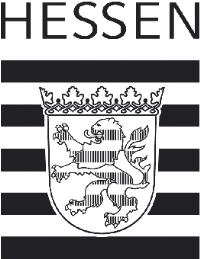 Für die o. g. Schule wird zum _________________ die Umwandlung in eine selbstständige allgemein bildende Schule beantragt. Teil I.A:	Schulspezifische Entwicklungsvorhaben Auf der Grundlage von § 98 HSchG, des Hessischen Referenzrahmens Schulqualität (HRS), des Schulprogramms und gegebenenfalls bereits bestehender Zielvereinbarungen müssen die Entwicklungsvorhaben dargelegt und einschließlich der Ziele und Maßnahmen gemäß Teil II dieser Anlage erläutert werden. Im Sinne der Realisierbarkeit sollen dies nicht mehr als drei Vorhaben sein. Ein Entwicklungsvorhaben muss sich auf den Qualitätsbereich VI „Lehren und Lernen“ des HRS beziehen.Qualitätsbereich VI „Lehren und Lernen“ des HRSQualitätsbereich ______________________________ des HRS Qualitätsbereich ______________________________ des HRS Teil II:	Schulspezifische Entwicklungsvorhaben – SchulkonzeptionDarstellung der schulspezifischen Entwicklungsvorhaben durch die SchuleQualitätsbereich „Lehren und Lernen“Wie wird das Entwicklungsvorhaben im Schulprogramm verankert oder aus diesem abgeleitet?Welche Vorarbeiten wurden mit Blick auf dieses Entwicklungsvorhaben bisher an der Schule durchgeführt?Wie schaffen Sie es, auf diesem neuen pädagogischen Weg die Einhaltung der Bildungsstandards nach § 4 HSchG sicherzustellen?Qualitätsbereich __________________________________Wie wird das Entwicklungsvorhaben im Schulprogramm verankert oder aus diesem abgeleitet?Welche Vorarbeiten wurden bisher an der Schule durchgeführt?Wie schaffen Sie es, auf diesem neuen pädagogischen Weg die Einhaltung der Bildungsstandards nach § 4 HSchG sicherzustellen?Qualitätsbereich  ___________________________________Wie wird das Entwicklungsvorhaben im Schulprogramm verankert oder aus diesem abgeleitet?Welche Vorarbeiten wurden bisher an der Schule durchgeführt?Wie schaffen Sie es, auf diesem neuen pädagogischen Weg die Einhaltung der Bildungsstandards nach § 4 HSchG sicherzustellen?Teil III:	GremienbeschlüsseDie in Teil II des Antrags vorgelegte Schulkonzeption wurde nach § 127d Abs. 7 HSchG von der Gesamtkonferenz am ________________ beschlossen.Der Antrag auf Umwandlung in eine selbstständige Schule wird nach § 127d Abs. 8 HSchG nach Beschluss der Schulkonferenz am ___________________	(§ 129 Nr. 1 HSchG),mit Zustimmung des Schulelternbeirates vom _________________	(§ 110 Abs. 2 HSchG),mit Zustimmung des Schülerrates vom _____________________	(§ 122 Abs. 5 Satz 2 in Verbindung 										mit § 110 Abs. 2 HSchG) undnach Stellungnahme des Schulträgers, welche dieser mit Schreiben vom ____________________ abgegeben hat und welche in Kopie diesem Antrag beigefügt ist,gestellt._________________							________________________Datum									Unterschriftder Schulleiterin/des SchulleitersKenntnisnahme des Staatlichen Schulamts:_________________							________________________Datum									Unterschriftder schulfachlichen Aufsichtsbeamtin/ des schulfachlichen AufsichtsbeamtenName der SchuleSchulleiter/inSchul-Nr.SchulformAdresse der SchuleAdresse der Schulezuständiges SSAzuständige schulfachliche Aufsichtsbeamtin/zuständiger schulfachlicher Aufsichtsbeamterzuständige schulfachliche Aufsichtsbeamtin/zuständiger schulfachlicher Aufsichtsbeamter(Schwerpunkt/Bezeichnung einfügen)(Bei Vorhaben im Qualitätsbereich „Lehren und Lernen“ Schwerpunkt/Bezeichnung einfügen oder bei anderen Abweichungen von der Unterrichtsorganisation und der inhaltlichen Gestaltung des Unterrichts Schwerpunkt und Kurzbeschreibung einfügen)(Bei Vorhaben im Qualitätsbereich „Lehren und Lernen“ Schwerpunkt/Bezeichnung einfügen oder bei anderen Abweichungen von der Unterrichtsorganisation und der inhaltlichen Gestaltung des Unterrichts Schwerpunkt und Kurzbeschreibung einfügen)Name der SchuleSchul-Nr.ZielMaßnahmenZeitraumIndikatorenInterne Evaluation (Methode)Ressource (u. a. Einsatz der 105%)ZielMaßnahmenZeitraumIndikatorenInterne Evaluation (Methode)Ressource (u. a. Einsatz der 105%)ZielMaßnahmenZeitraumIndikatorenInterne Evaluation (Methode)Ressource (u. a. Einsatz der 105%)Name der SchuleSchul-Nr.